                                                                 Информация о проведении мероприятий  посвященных Дню солидарности в борьбе с терроризмом, во исполнении письма МКУ «ОО» МР «Гунибский район2 №243 от 22 августа 2017 года, проводимых    в  МКОУ «Уралинская СОШ» с  3.09.17 по 3.10 .17 г«Скажем терроризму – нет»!Цель: Сформировать у учащихся представление о терроризме как историческом и политическом явлении;Задачи:1. Акцентировать внимание учащихся на необходимости проявления бдительности с целью профилактики совершения террористических актов;2. Содействовать формированию толерантности и профилактики межнациональной розни и нетерпимости;3. Содействовать формированию чувства милосердия к жертвам терактов (на примере Беслана);4. Ознакомить учащихся с основными правилами поведения в условиях теракта.Линейка  ,посвященная Дню солидарности в борьбе с терроризмом.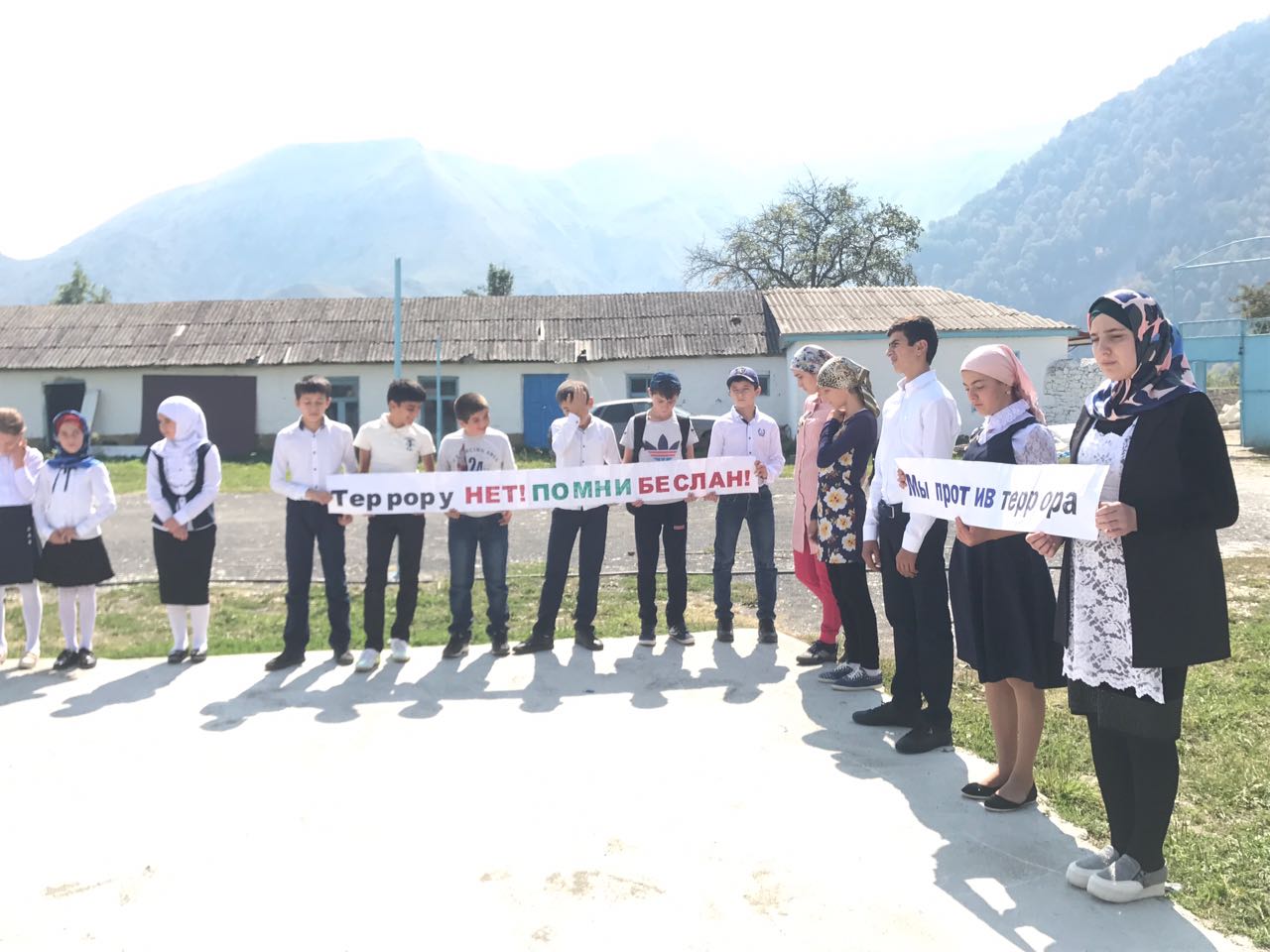 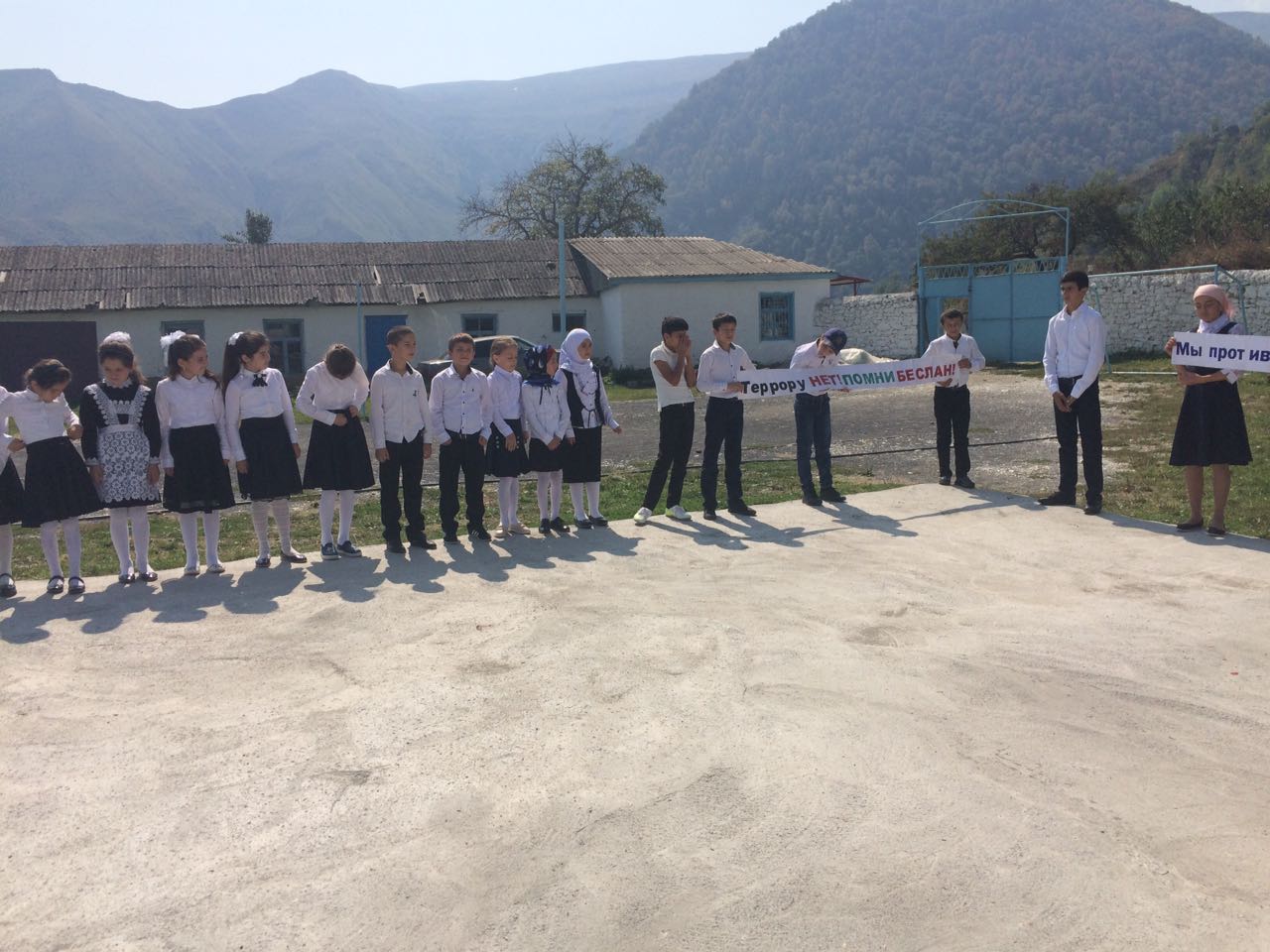 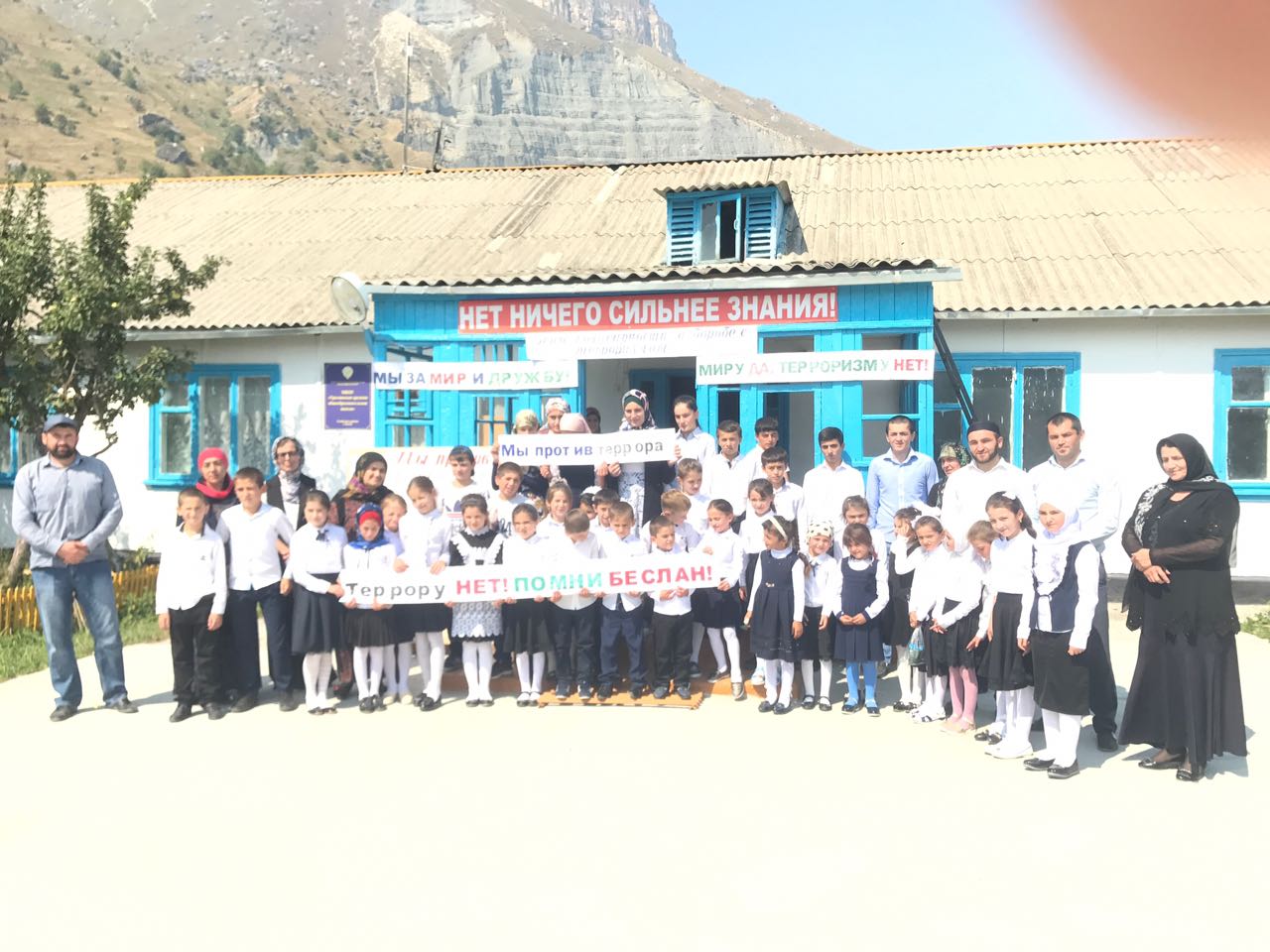 2.Беседа о формирование у учащихся  представление о толерантности, уважение к своим правам, формир. у подростков стойкого неприятия идеологии терроризма : «Мы против терроризма и экстремизма»  с приглашением участкового  уполномоченного полиции  ОМВР по Гунибскому району  Османова Р.О.3.Оформление стендов ,конкурсов, рисунков, плакатов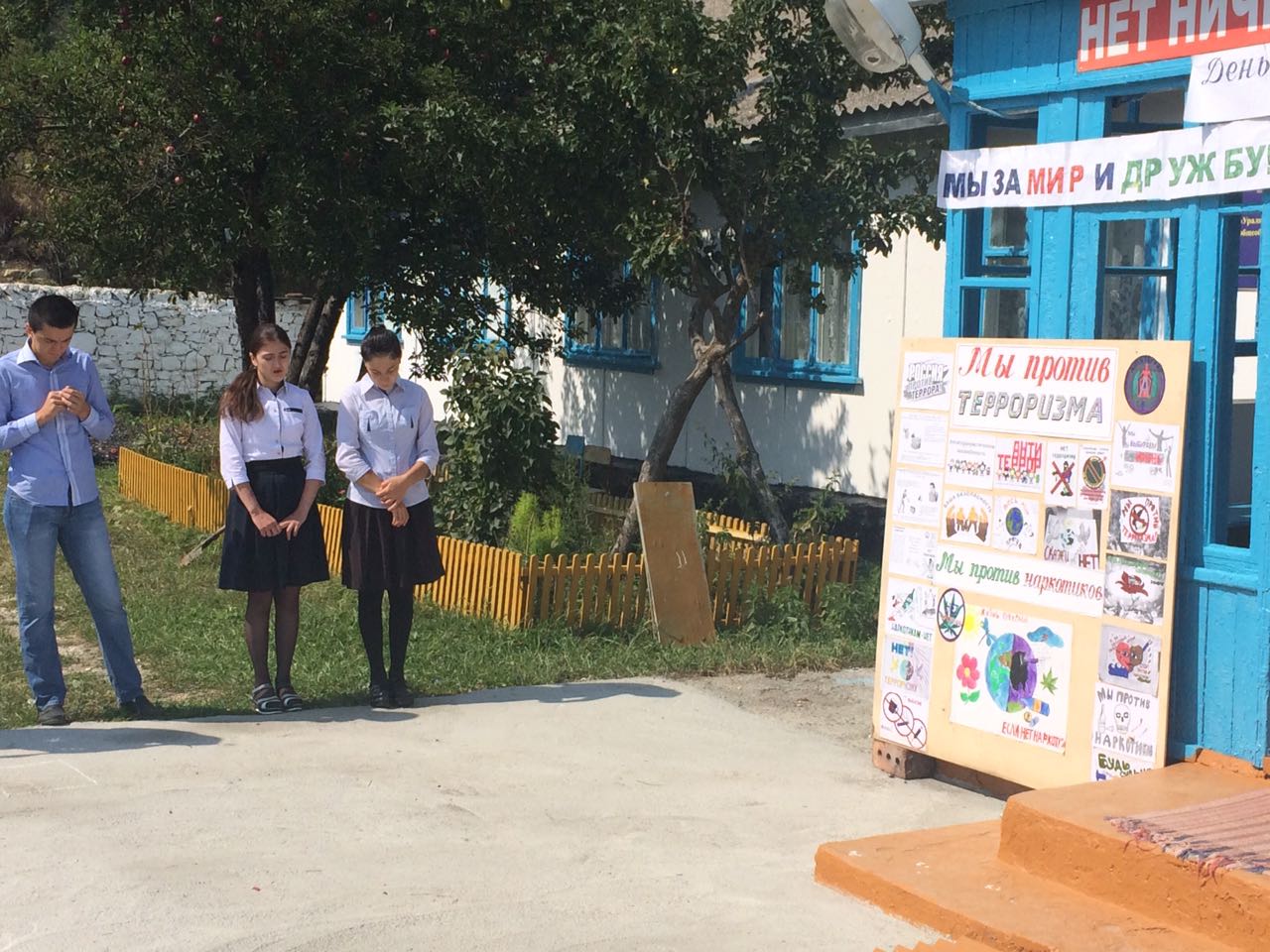 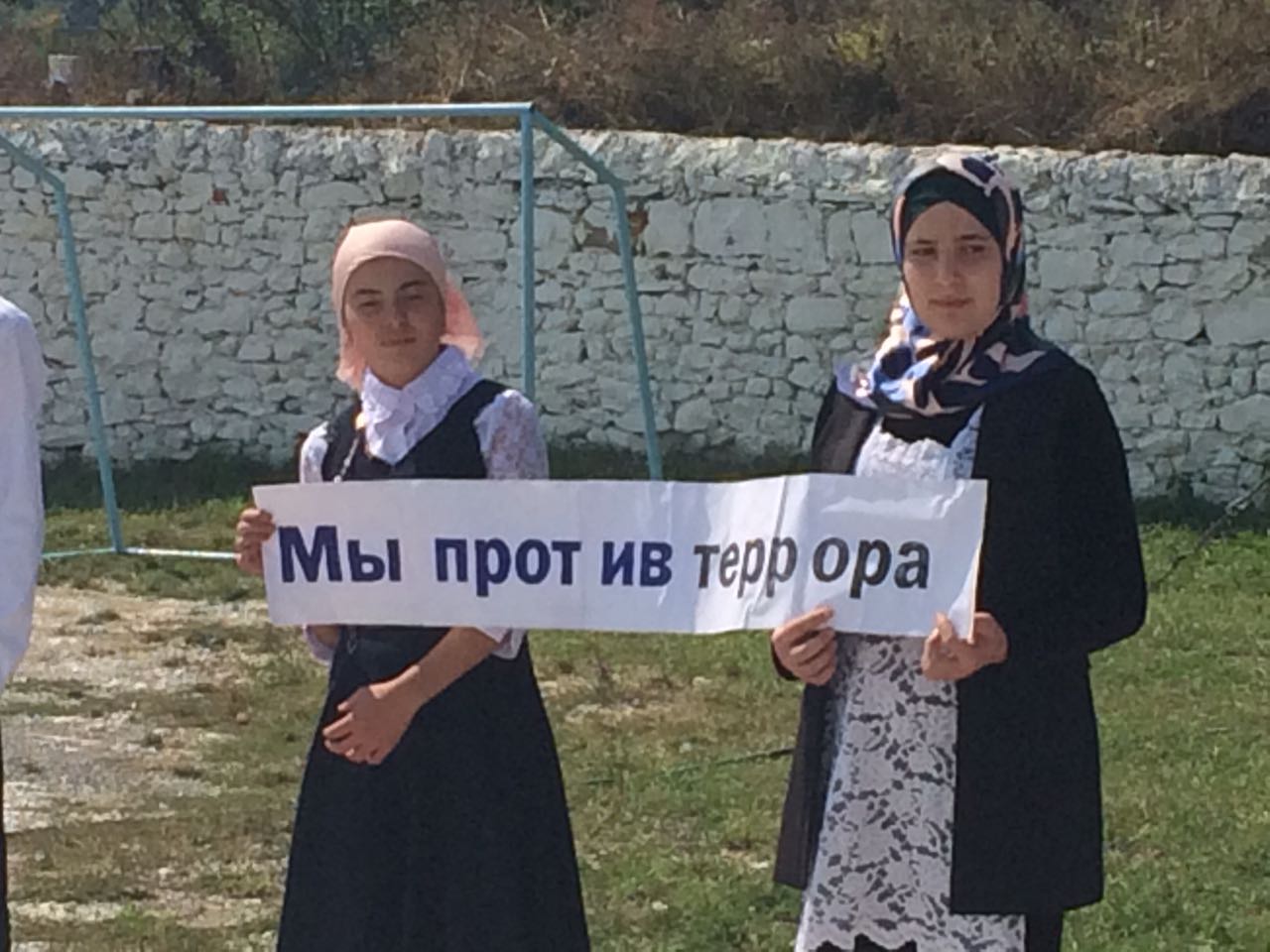 4.Проведение открытого классного часа:«Мы за дружбу  и мир на планете»1-4кл.Цель урока: Воспитывать патриотизм, ответственное отношение к сохранению мира на Земле. Развивать речь, логическое мышление, внимание, память.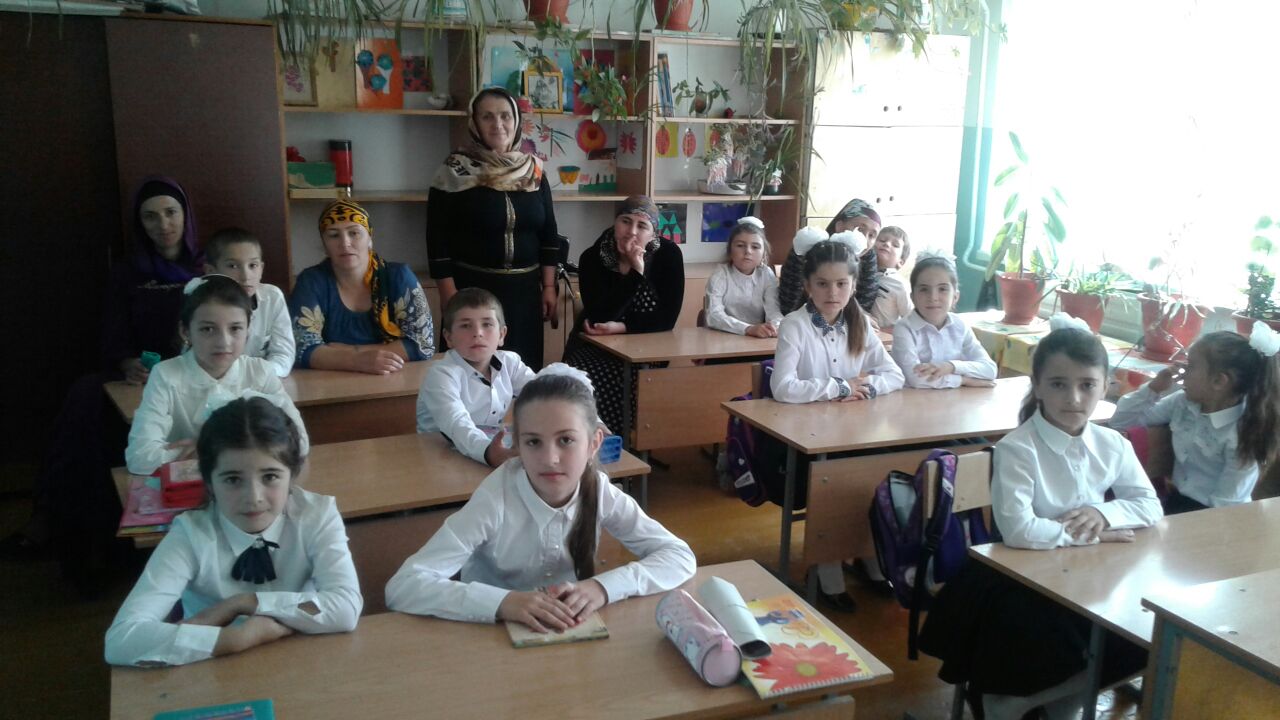 5.Организация и проведение спортивных мероприятий в борьбе против терроризма в «Веселые старты».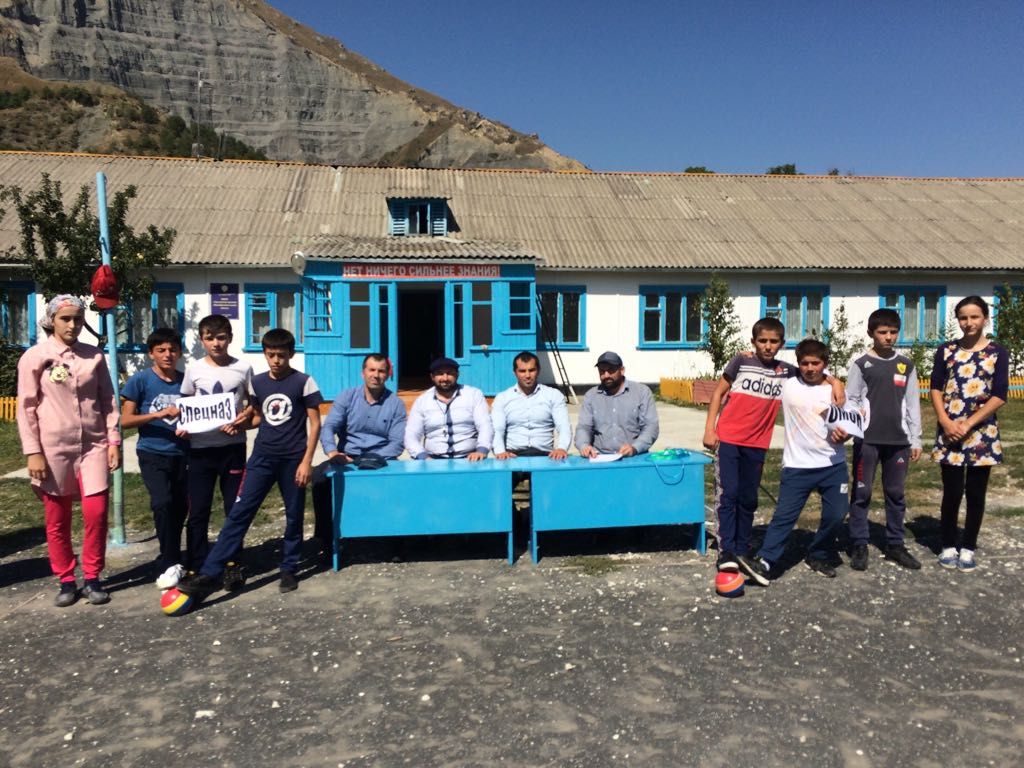 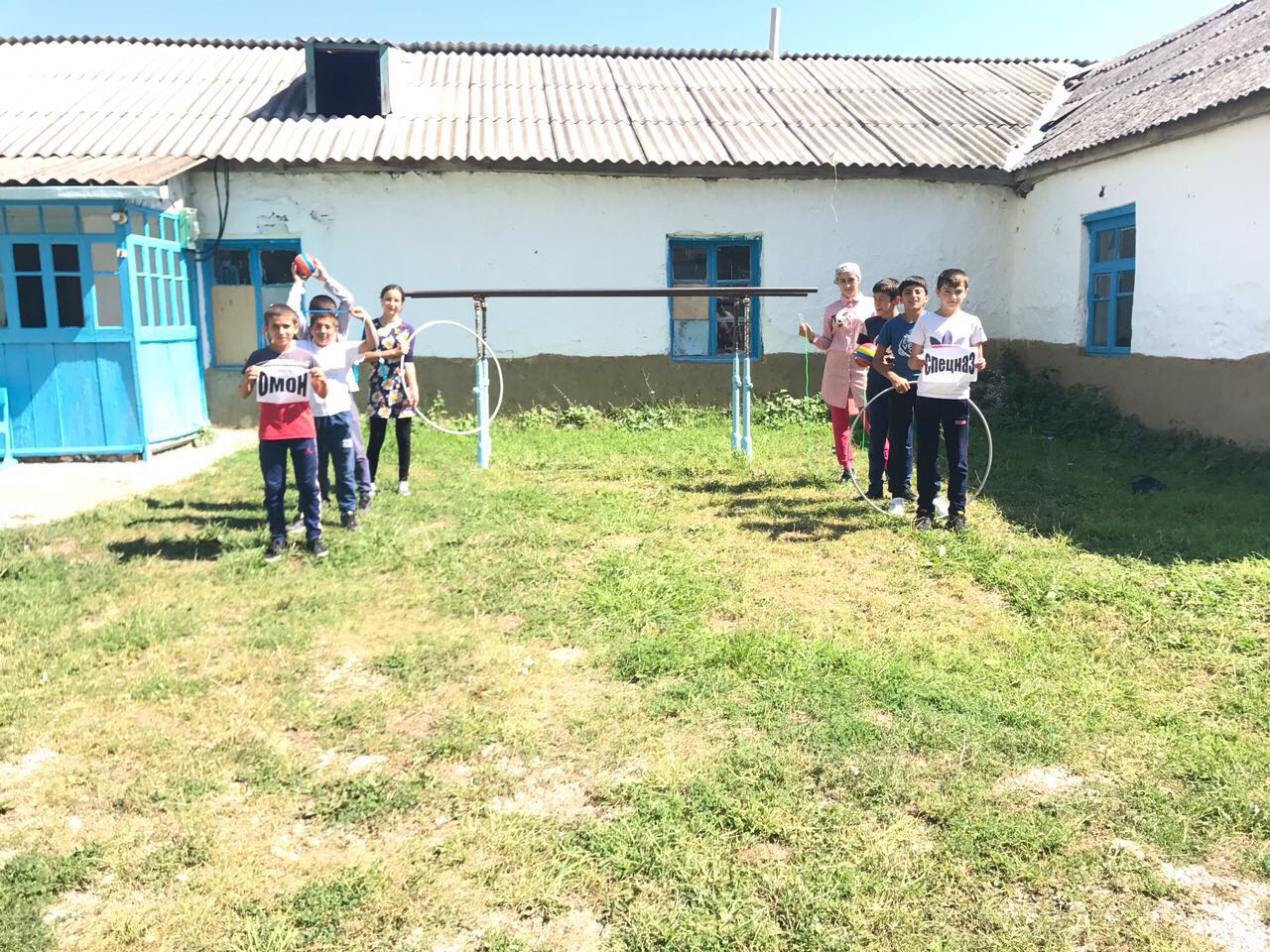 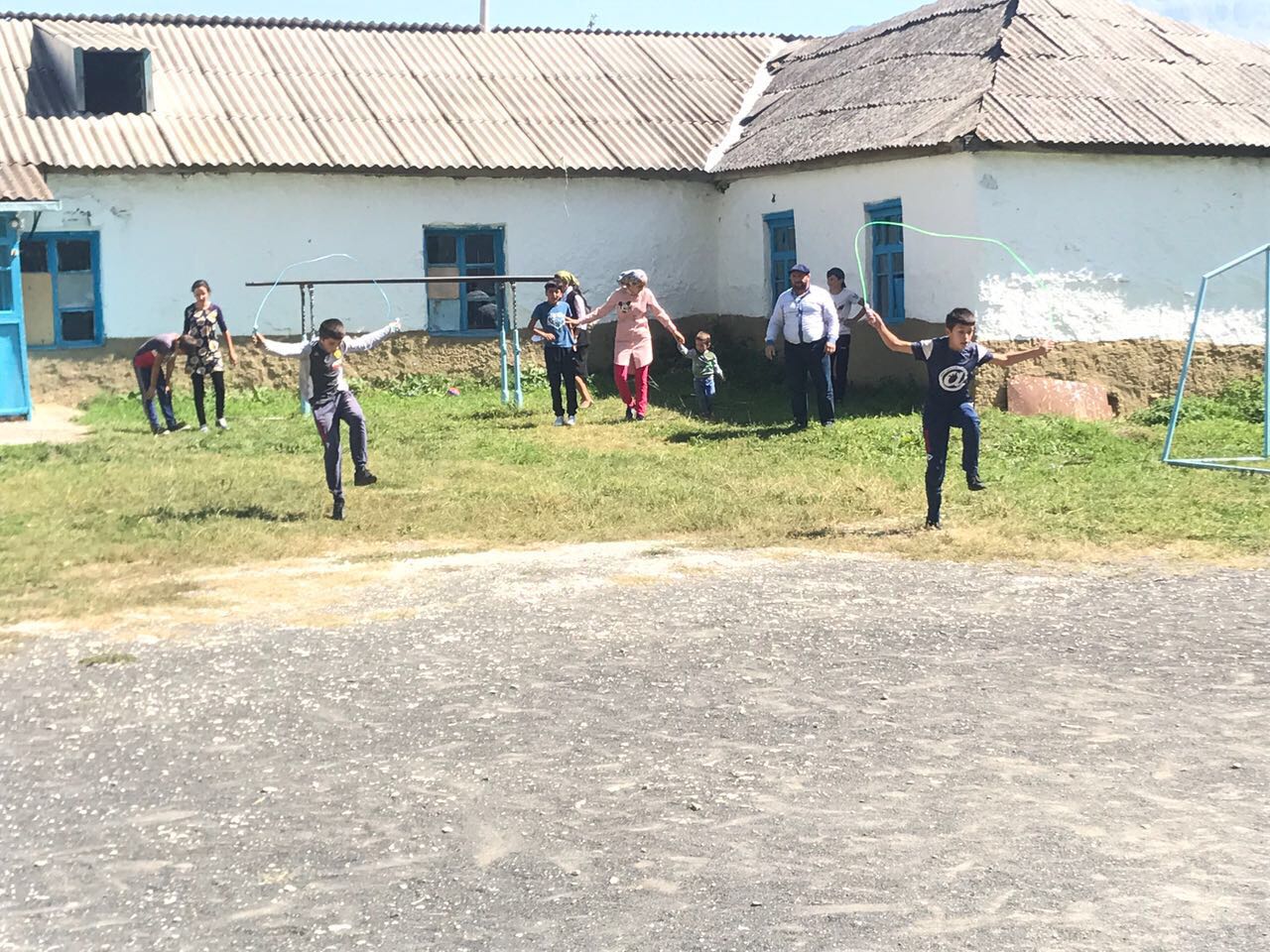 Нам мир завещано беречь,Для дружбы, для улыбок и для встреч.В наследство получили мы планету.Нам этот мир завещано беречь.И землю удивительную эту.                                                          Педагог организатор:           Абакарова П                               Директор МКОУ «Уралинская СОШ»:       Абакаров А.А№п/пНаименование мероприятийВремяпроведенияМестопроведенияОтветственные1Беседа «Памяти жертв террористических атак,сотрудников  спецслужб и правоохранительных органов,погибших приисполнении служебного долга» села,района ,РД11.09.2017Каб.историиМКОУ «Уралинская СОШ»ВоенрукАбдулаев М2Линейка  ,посвященная Дню солидарности в борьбе с терроризмом10.09.2017МКОУ «Уралинская СОШ»Пед.организатор Абакарова П3«Трагедия в Бесслане –наша общая боль»высупление имама мечети Саидова М10.09.20174«Минута молчания» в память о жертвах террористических атак10.09.Пед.организатор Абакарова П5Беседа о формирование у учащихся  представление о толерантности, уважение к своим правам, формир. у подростков стойкого неприятия идеологии терроризма : «Мы против терроризма и экстремизма»  с приглашением участкового  уполномоченного полиции  ОМВР по Гунибскому району  Османова Р.О.10.09.2017МКОУ «Уралинская СОШ»Пед.организатор Абакарова П6Оформление стендов ,конкурсов,рисунков,плакатов4-30.09.2017МКОУ «Уралинская СОШ»Соц.педагогУчитель ИЗО7Проведение классных часов:«Мы против террора и наркотиков» 11 кл«Уголовный кодекс о наркотиках»10 кл«Я выбираю ; жизнь» 9 кл«Мы говорим террору-НЕТ»8кл«Дети против войн» 7 кл«Действия при угрозе с терроризмом» 5-6 кл«Мы за дружбу  и мир на планете»1-4кл4-28.09.2017МКОУ «Уралинская СОШ»Кл.рук.1-11 кл8Организация и проведение спортивных мероприятий в школе «Веселые старты»В теч  месяцаМКОУ «Уралинская СОШ»Учит.физ-ра Саадулаев МВоенрук Абдулаев